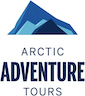 Kennel Apprentice: Spring 2021About You:Contact Info:Availability: (Minimum late February to early November)Driving Licence info:Please describe your experience with the following skills:Please add any extra info that you feel may be relevant to your application:Name:Date of Birth:Nationality:Current Location:Social Media Handle:Email address:Phone number:Start Date:End Date:Do you have a valid driver’s licence?Do you have any additional licences?Dogs (sled dogs)Animal CareCarpentryTourismDriving a tractorDriving a quad bike